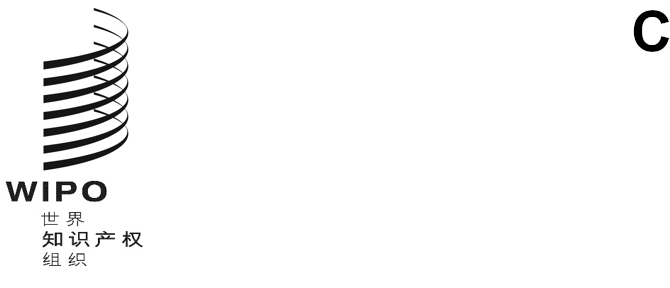 cWS/8/7原文：英文日期：2020年10月23日产权组织标准委员会（CWS）第八届会议
2020年11月30日至12月4日，日内瓦关于修订产权组织标准ST.27的提案法律状态工作队牵头人编拟的文件背　景.	产权组织标准委员会（CWS）在2017年举行的第五届会议上，要求法律状态工作队与XML4IP工作队协商，根据产权组织标准ST.27开发可扩展标记语言（XML）架构组件，以供交换专利法律状态数据。国际局是工作队牵头人。（见文件CWS/5/22第50段和第53段。）.	该项工作属于第47号任务，任务说明为“编写关于产权组织标准ST.27和ST.87所需修订的提案；编写用于工业品外观设计法律状态数据的拟议指导文件；编写供工业产权局交换商标法律状态数据的建议；以及支持XML4IP工作队开发法律状态事件数据的XML组件”（见文件CWS/7/29第114段）。对产权组织标准ST.27的拟议修订.	在关于专利法律状态数据XML架构组件的工作中，XML4IP工作队发现，需要在ST.27补充数据字段中存储更多信息。经过讨论，法律状态工作队建议对ST.27附件二进行修订，以更好地反映新信息，并确保与新版4.0中纳入的相关ST.96 XML组件保持一致。本文件附件中说明了拟对ST.27附件二进行的修改。.	建议增加以下类型的补充数据，对ST.27附件二进行修订。与现有的补充数据字段一样，所有补充数据都是可选的。每家工业产权局都可选择提供哪些补充数据（如果有的话）。新的数据要素包‍括：与被记录的事件有关的在先事件的日期；对相关细则、条例、法律、法律规定或某项决定的其他依据的引用；申请或知识产权权利无效的理由（如已撤销、已放弃、已终止）；该项申请或知识产权权利附有或可能附有在先使用权的指示（如果工业产权局有此类数据）；关于公布、优先权文件或其他相关文件的数据；关于所进行的复审程序的数据（如异议日期、语言、文号）；与申请有关的数据：发明名称、优先权数据、分类数据；关于发明人的数据（例如姓名、地点、雇主）；关于所有权转让的数据，例如转让登记号；扩展后的许可数据（包括起始日期）；以及缴费的详细信息，例如付款年份和缴费状况（如已完成、处理中、尚未开始）。.	ST.27仅提供了作为补充数据存储的信息类型的一般说明。要存储的信息的完整详情可见产权组织网站上发布的“ST.96版本4.0 XML架构组件”。.	此外，还对现有的补充数据要素做了一些改进：所有类别都可使用的通用数据要素在表起始的单独单元格中列出，而不是每类都重复列出；对关于姓名和/或联系信息的信息进行了概括和组合。例如，申请人姓名变为申请人数据，被许可人姓名和被许可人国家代码变为被许可人数据等；自始（Ex tunc）或自现在起（Ex nunc）指标更名为法律效力开始时间；以及将标题和说明栏合并，由此生成的表格更容易阅读，所占页数比以前减少33%。.	ST.27的主体部分将作以下修改，以反映这些变化：“49.	The minimum supplementary event data related to a category is listed in Annex II.  There are two groups of data:  data in the first row of the table is common supplementary event data which an IPO may provide for any national / regional / international event regardless of the category it maps to; data in the row for a category is specific to that category.”工作计划.	如果标准委员会批准对产权组织标准ST.27附件二的拟议修改，工作队建议与XML4IP工作队合作，修订ST.87的附件二和关于商标法律状态的新标准的附件二（见文件CWS/8/8），以实现一致。.	请标准委员会：(a)	注意本文件的内容；(b)	审议并批准上文第3段至第7段所解释并转录于本文件附件的对“产权组织标准ST.27：专利法律状态数据交换”的拟议修订；并(c)	审议并批准上文第8段中所载的法律状态工作队提出的建议。[后接附件]